Your details*For an organisation, the person nominated must be the relevant officer who can provide any additional information, if required. Approved vehicle      examiner Vehicle manufacturer Component      manufacturer Component      manufacturer Component supplier Component supplier Industry associationOther:________________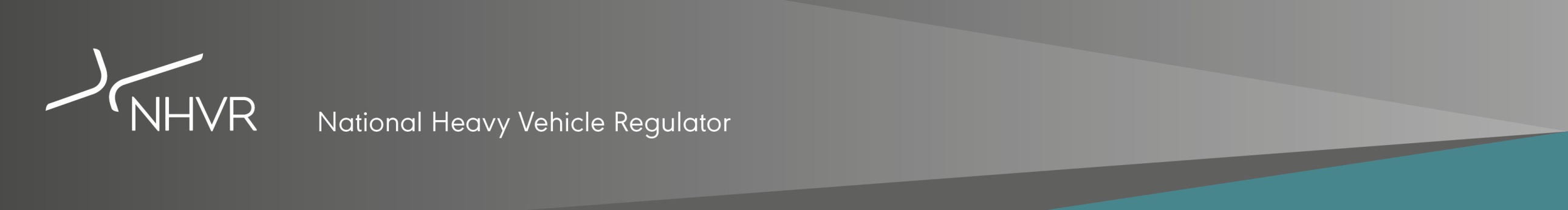 